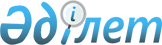 О внесении изменений в решение Жалагашского районного маслихата от 29 июня 2016 года № 4-6 "Об утверждении проекта (схемы) зонирования земель, поправочных коэффициентов к базовым ставкам платы за земельные участки по Жалагашскому району"Решение Жалагашского районного маслихата Кызылординской области от 29 декабря 2021 года № 13-16. Зарегистрировано в Министерстве юстиции Республики Казахстан 5 января 2021 года № 26330
      Жалагашский районный маслихат РЕШИЛ:
      1. Внести в решение Жалагашского районного маслихата "Об утверждении проекта (схемы) зонирования земель, поправочных коэффициентов к базовым ставкам платы за земельные участки по Жалагашскому району" от 29 июня 2016 года № 4-6 (зарегистрировано в Реестре государственной регистрации нормативных правовых актов за № 5571) следующие изменения:
      преамбулу изложить в следующей редакции:
      "В соответствии со статьями 8, 11 Земельного кодекса Республики Казахстан и подпункта 13) пункта 1 статьи 6 Закона Республики Казахстан "О местном государственном управлении и самоуправлении в Республике Казахстан" Жалагашский районный маслихат РЕШИЛ:";
      пункт 3 исключить.
      2. Настоящее решение вводится в действие по истечении десяти календарных дней после дня его первого официального опубликования.
					© 2012. РГП на ПХВ «Институт законодательства и правовой информации Республики Казахстан» Министерства юстиции Республики Казахстан
				
      Cекретарь Жалагашского районного маслихата 

Г. Курманбаева
